ЈАВНО ПРЕДУЗЕЋЕ „ЕЛЕКТРОПРИВРЕДА СРБИЈЕ“ БЕОГРАДЕЛЕКТРОПРИВРЕДА СРБИЈЕ ЈП  БЕОГРАД-ОГРАНАК ТЕНТУлица: Богољуба Урошевића- Црног  број 44.Место:ОбреновацБрој: 5364-Е.03.02-953/2-2018          05.01.2018. године На основу члана 54. и 63. Закона о јавним набавкама („Службeни глaсник РС", бр. 124/12, 14/15 и 68/15), Комисија за јавну набавку број 3000/1741/2017 (1766/2017), за набавку радова: Предфинансирање ремонта 2018, Термоизолатерски и скеларски радови у ремонту Б1 и Б2- ТЕНТ Б, на захтев заинтересованог лица, даје ДОДАТНЕ ИНФОРМАЦИЈЕ ИЛИ ПОЈАШЊЕЊАУ ВЕЗИ СА ПРИПРЕМАЊЕМ ПОНУДЕБр. 2.Пет и више дана пре истека рока предвиђеног за подношење понуда, заинтересовано лице је у писаном облику од наручиоца тражило додатне информације односно појашњења а Наручилац објављује на Порталу јавних набавки и интернет страници Наручиоца,  следеће информације, односно појашњења:ПИТАЊА: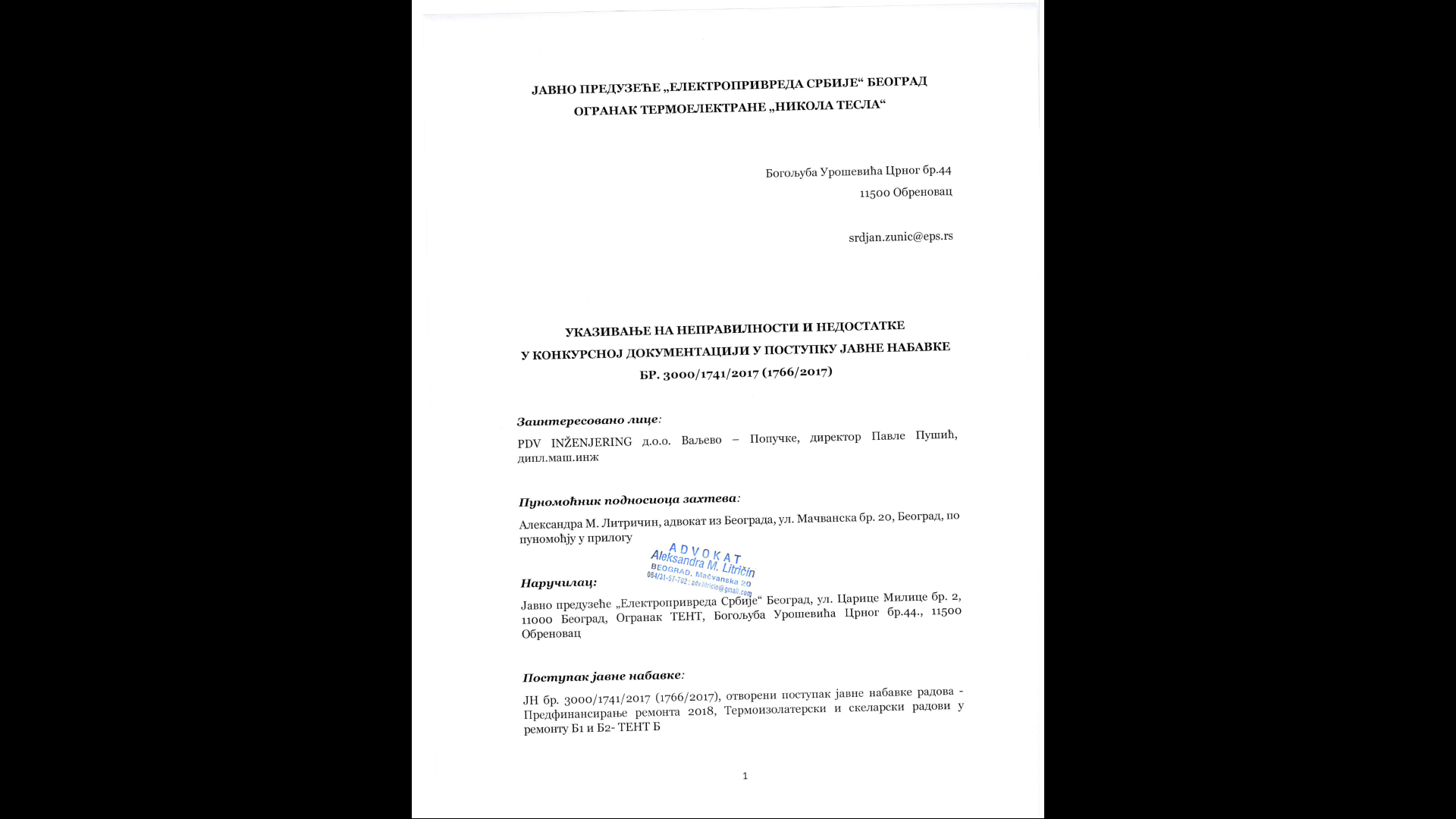 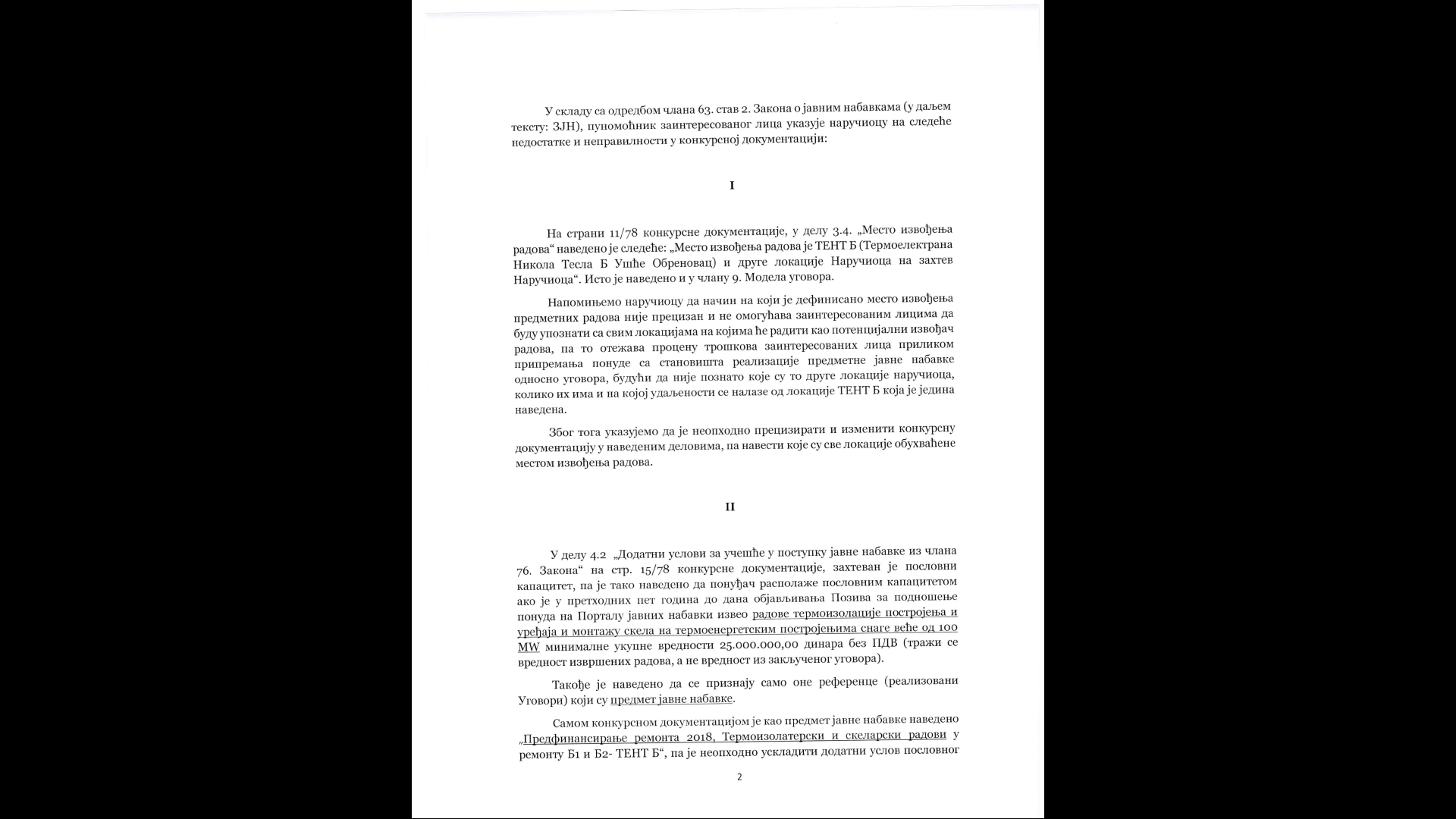 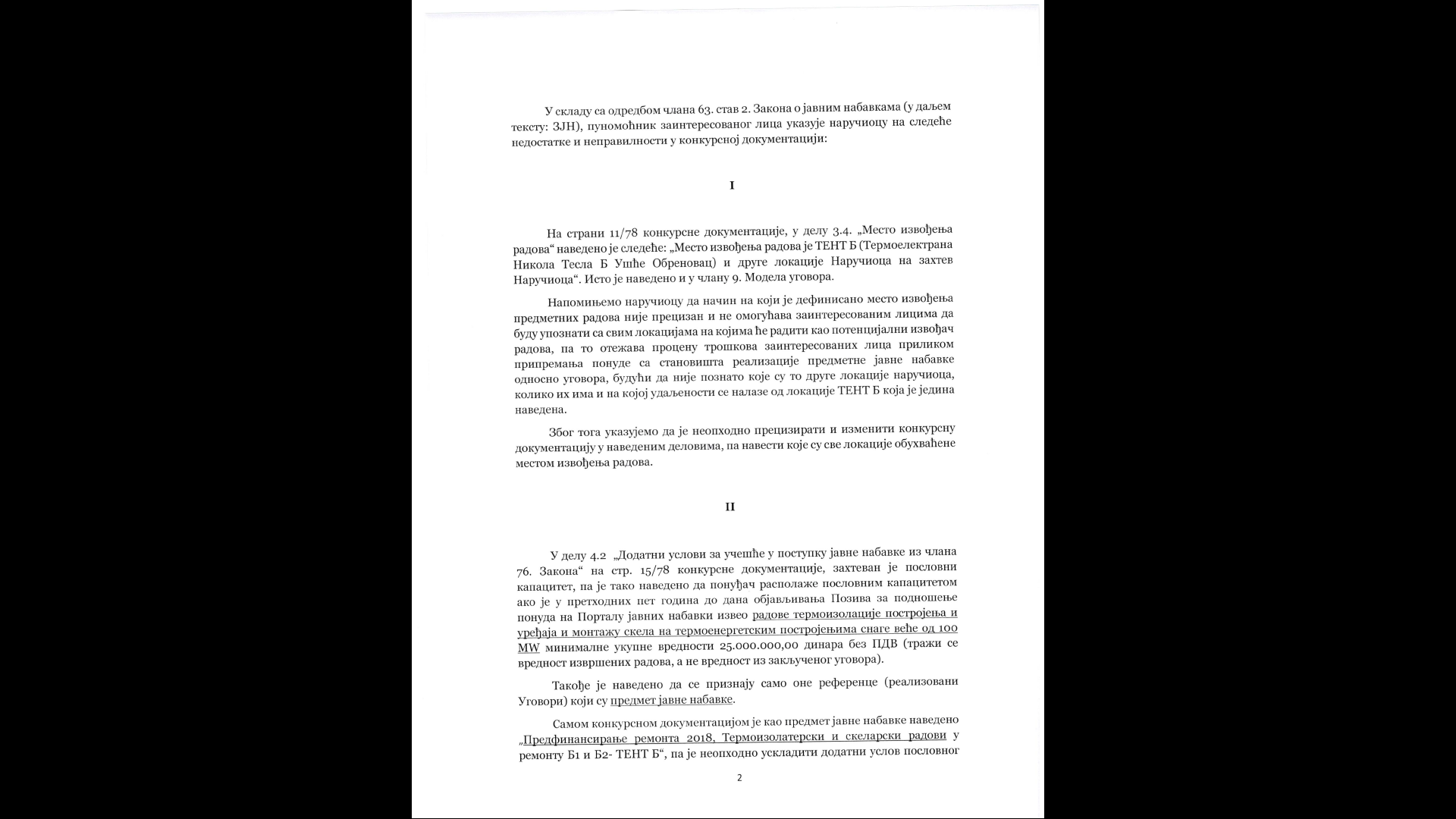 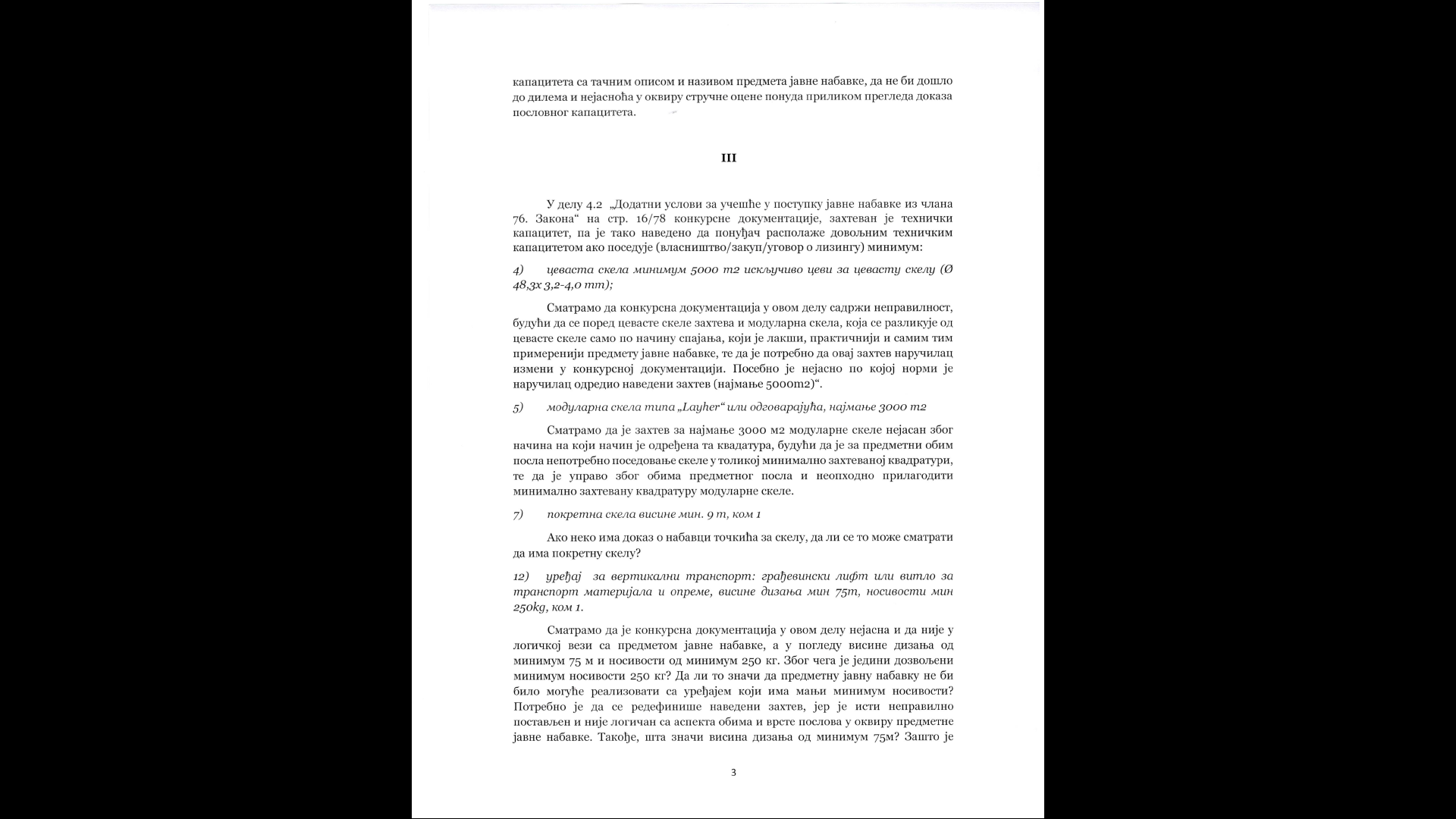 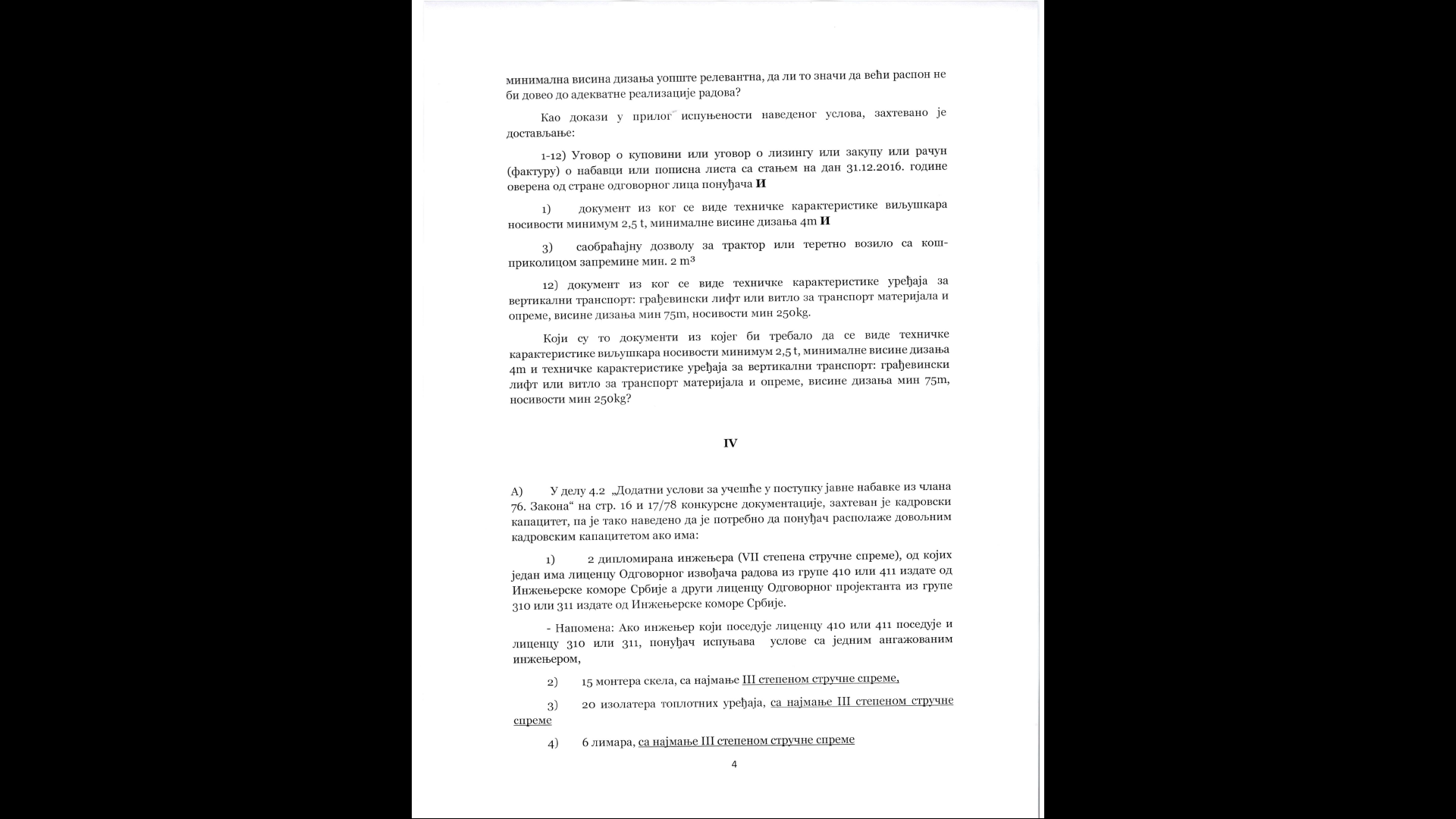 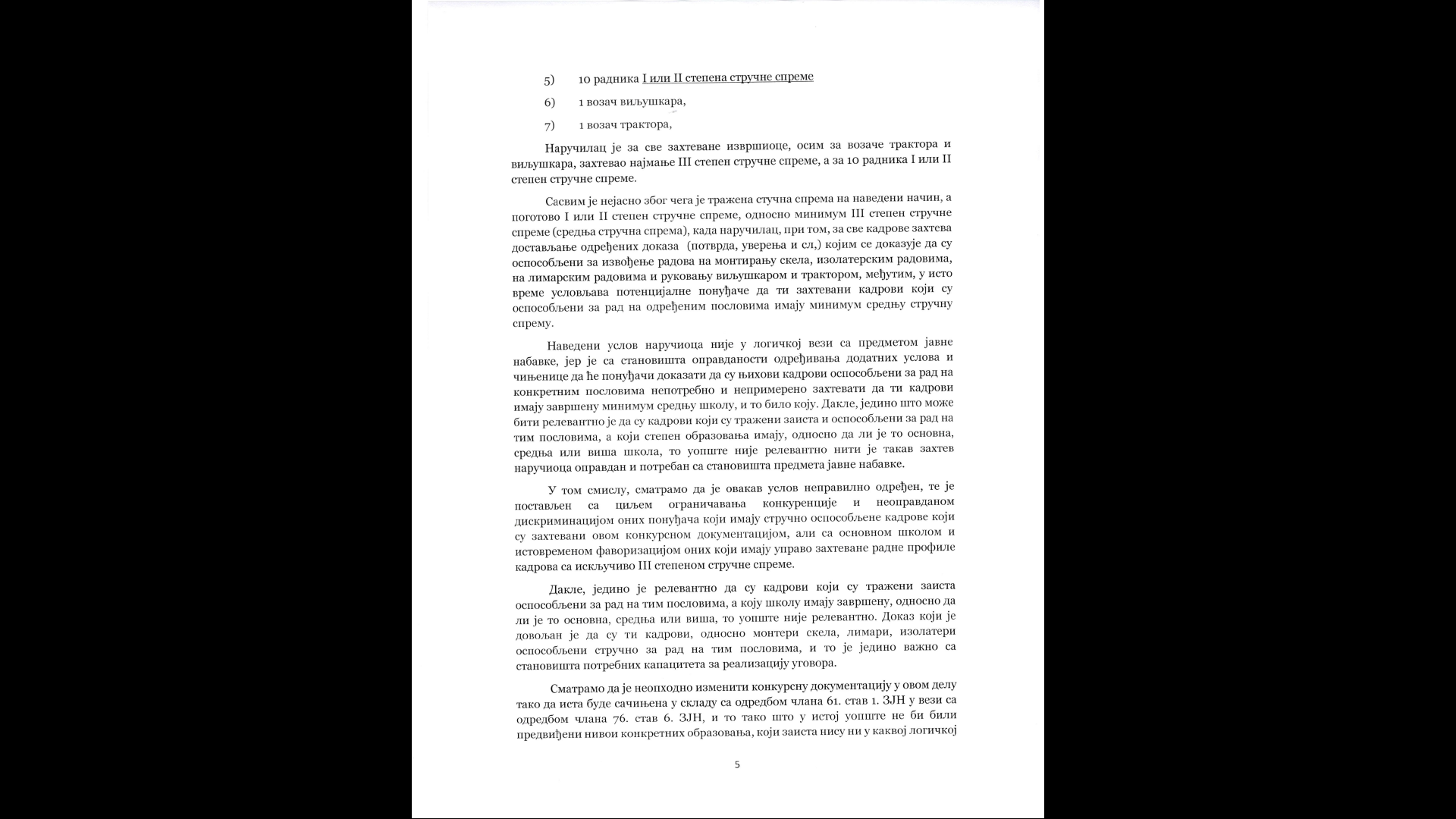 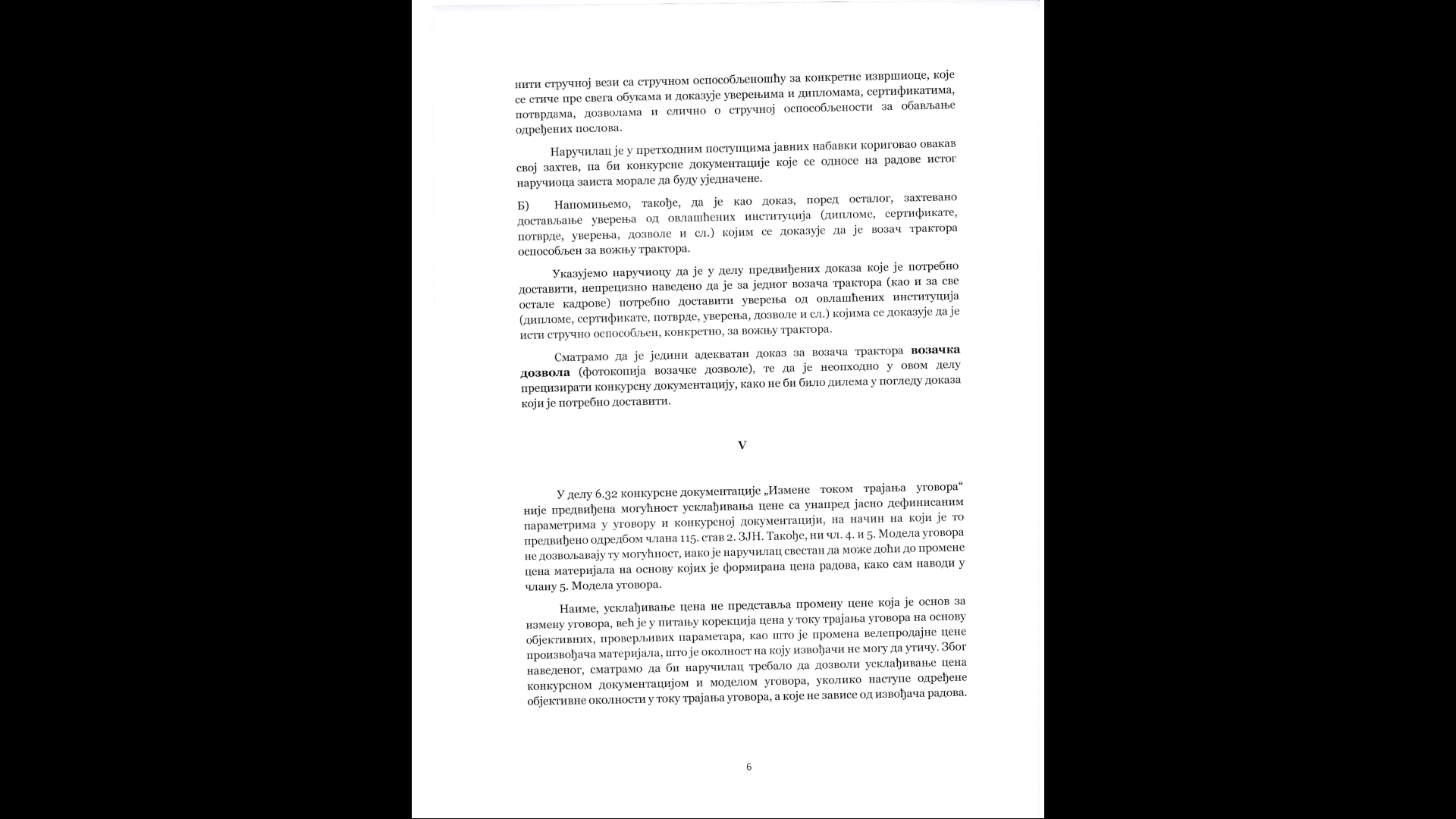 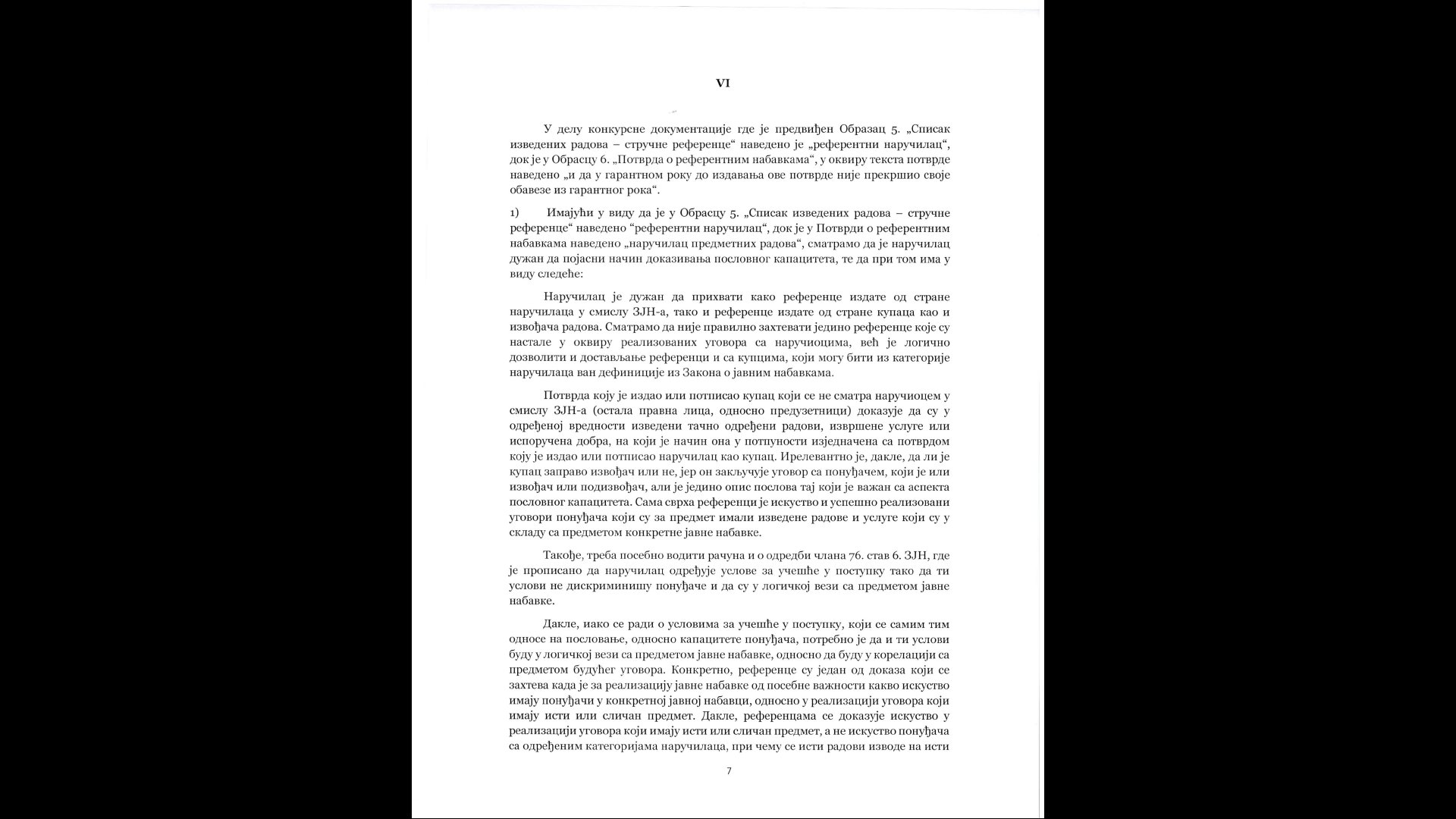 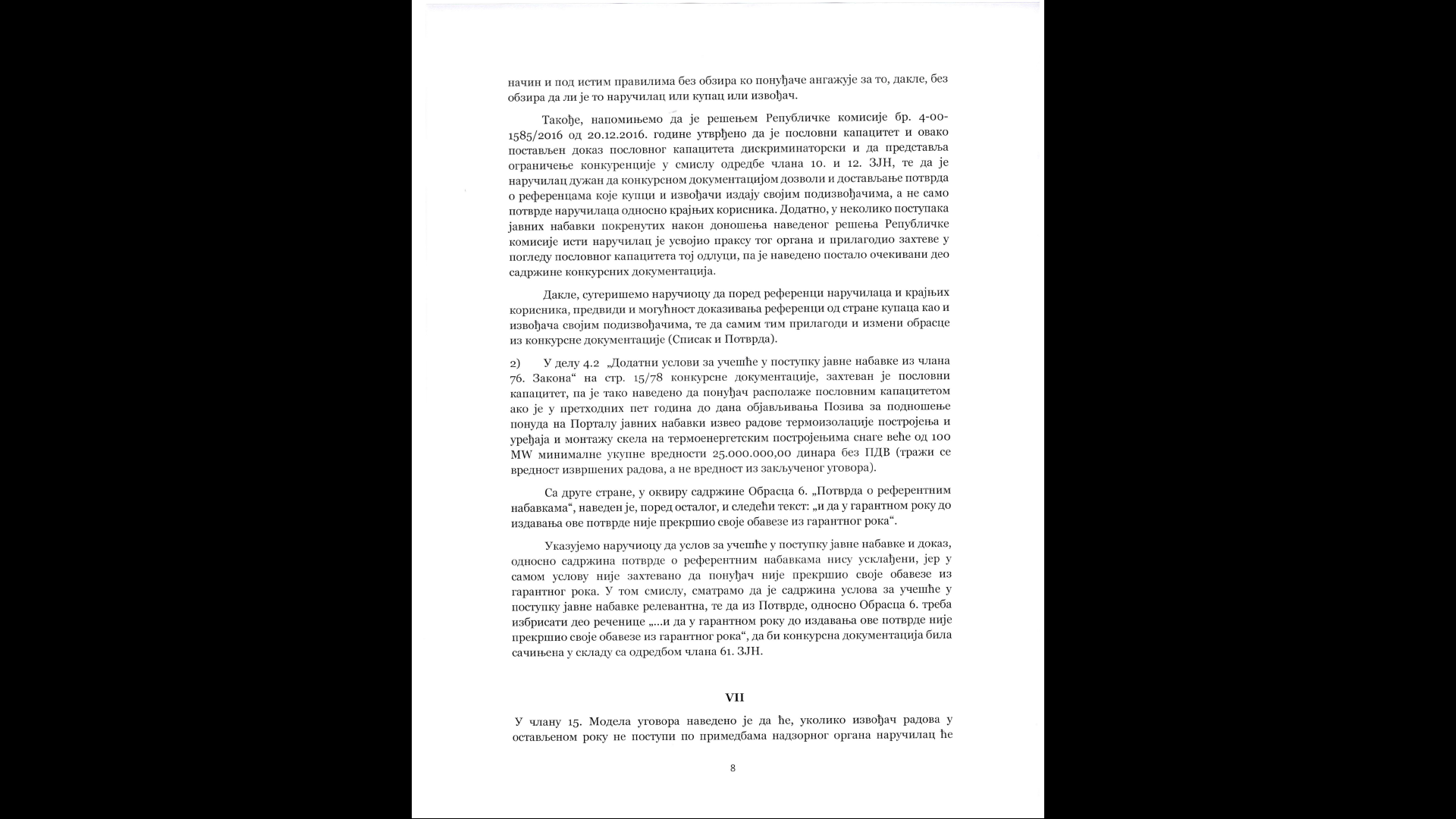 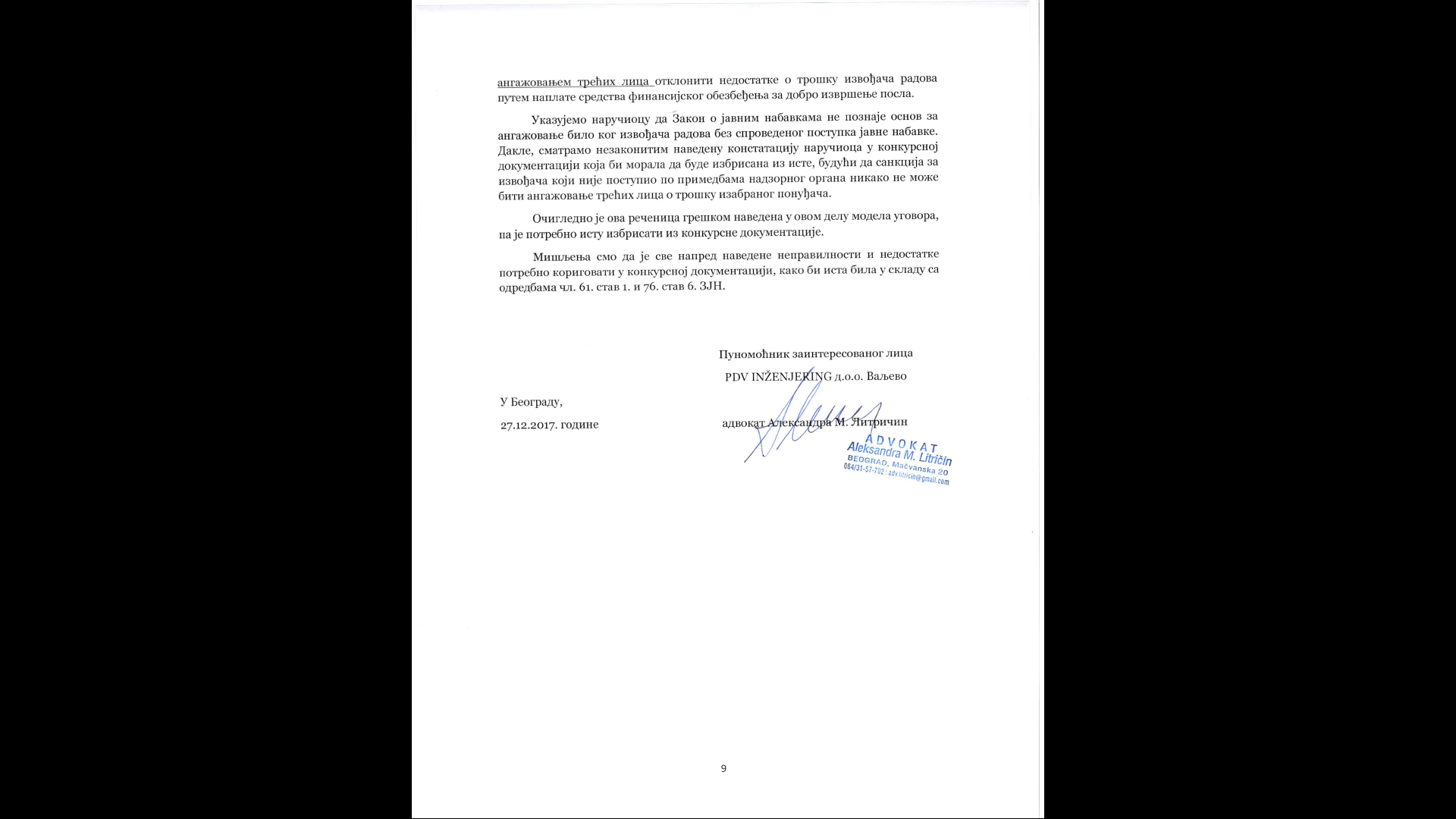 ОДГОВОРИ:Место извођења радова je ТЕНТ Б (Термоелектрана Никола Тесла Б Ушће Обреновац) и друге локације Наручиоца на захтев Наручиоца. Радови који су предмет уговора а специфицирани су у предмеру, могу се на захтев Наручиоца и уз сагласност Изабраног понуђача, пружати и на другим локацијама Наручиоца што не утиче на било какву промену јединичних цена. Из овако дефинисаног места извођења радова јасно је да је место извођења радова ТЕНТ Б али да се радови изузетно на захтев Наручиоца и уз сагласност Изабраног понуђача, могу изводити и на другим локацијама Наручиоца. У случају да се појави потреба за извођењем радова на другим локацијама Наручиоца исто ће бити могуће само уколико се Изабрани понуђач сагласи, како је и дефинисамо предметном конкурсном документацијом. Предмет јавне набавке су Термоизолатерски и скеларски радови у ремонту блокова  Б1 и Б2 у Термоелектрани Никола Тесла Б у Ушћу.Термоизолатерски радови се односе на монтажу термоизолације на свим постројењима и уређајима који су обухваћени ремонтним радовима.Скеларски радови обухватају монтажу просторних,конзолних и висећих скела,радних,заштитних и приступних платформи и заштитне ограде.Радови се изводе на блоковима Б1 и Б2 појединачне снаге 650 MW.Понуђач доказује додатни услов-пословни капацитет  ако је у претходних пет година до дана објављивања Позива за подношење понуда на Порталу јавних набавки извео радове термоизолације постројења и уређаја и монтажу скела на термоенергетским постројењима снаге веће од 100 MW минималне укупне вредности 25.000.000,00 динара без ПДВ (тражи се вредност извршених радова, а не вредност из закљученог уговора). Као доказ се прилажу: Списак извршених радова - стручне референце и  потврде о референтним набавкама. (обрасци 5 и 6). Признају се само оне референце (реализовани Уговори) који се односе на изведене радове термоизолације постројења и уређаја и монтажу скела на термоенергетским постројењима снаге веће од 100 MW минималне укупне вредности 25.000.000,00 динара без ПДВ.Ако су реализовани радови део већег Уговора, референтним радовима се сматра само онај обим радова који се односе на предметну јавну набавку. Понуђач је у обавези да у ПОТВРДИ упише реализовану вредност дела Уговора која се односи на предметну набавку. За ове случајеве Понуђач је у обавези да уз ПОТВРДУ достави копије Уговора са окончаном ситуацијом.Назив јавне набавке је : “Предфинансирање ремонта 2018, Термоизолатерски и скеларски радови у ремонту Б1 и Б2- ТЕНТ Б“ и он не може да се мења јер је тако дефинисан у плану јавних набавки ЈП ЕПС. Наручилац сматра да је предметном конкурсном документацијом сасвим јасно дефинисан услов пословног капацитета као и докази којима се тај услов испуњава али како би се отклониле све нејасноће, Наручилац ће изменити појашњење у оквиру доказа пословног капацитета под бројем 1.4) Цевна скела је основни тип скеле који се користи за израду разних врста скела у индустријским објектима, посебно на термоелектранама. Сама конфигурација и велике димензије објеката (котларница, машинска хала, многобројни спољни објекти, делови опреме и уређаја) захтевају  израду тзв. ПРОСТОРНИХ скела.Облик и везу тих скела диктира начин приступа уређају као и димензије и положај уређаја који се ремонтује или у чијој близини се одвијају ремонтни радови. Према плану ремонта за 2018.годину на објекту ТЕНТ Б,планираној динамици радова ,на основу претпоставке о могућем повећању обима радова након утврђене дефектаже,ограниченом трајању ремонта  и  нашем искуству потребно је да Понуђач има минимум 5000м2 цевне скеле како би покрио широк дијапазон свих машинских радова (нпр. радови у каналима аеро смеше, каналима горионика, реци главама, унутар левка испаривача, у зонама горионика угљеног праха, мазутних горионика,радови на турбини,арматури,унутар багер станица,левкова електрофилтера и силоса пепела и шљаке ....) и електро радова који се у исто време одвијају на више места. Модуларне скеле, које се на термоелектранама користе у задњих 7-8 година, олакшавају посао јер су лакше за рад али је њихова примена веома ограничена.Таква скела се не може користи у затвореном простору са многобројним уређајима и  препрекама. Зато се модуларна скела углавном користи само на оним, мање сложеним местима, које не захтевају компликовану геометрију.Наручилац остаје при свом захтеву.5) Модуларна скела типа  „Layher“ или одговарајућа је скела која се користи на оним постројењима где није потребна посебна геометрија скеле а где, због њене брзе монтаже и демонтаже, модуларна скела задовољава динамику радова чији су рокови кратки. Количина од око 3000м2 одређена је  на основу искуства из претходних ремоната,плана ремонта за 2018. годину,планиране динамике радова,ограниченог трајања ремонта  и на основу претпоставке о могућем повећању обима радова након утврђене дефектаже. Понуђач треба да има минимум 3000 м2 модуларне  скеле како би покрио широк дијапазон свих машинских  и електро радова који се у исто време одвијају на више места.Наручилац остаје при свом захтеву.7) Точкићи  су саставни део предфабриковане конструкције покретне платформе (скеле),за коју је сваки елемент прорачунат и адекватно одабран (видети стандард SRPS EN1004).Произвођач скеле је у обавези да при пројектовању и изради таквих скела примењује читав низ стандарда и прописа.У складу са тим обављају се одговарајући прорачуни оптерећења делова и компоненти,одабир материјала,као и испитивања (атестирања) у погледу захтева безбедности. Област покретних скела(платформи) је регулисана важећим стандардом  SRPS EN1004(Покретне платформе радни торњеви од монтажних елемената-материјали,мере,пројектована оптерећења,сигурност и захтеви за извођење).Не прихвата се захтев Понуђача.Доказ о куповини точкића за скелу није довољан.Наручилац остаје при свом захтеву.12) Висина котлова на објекту ТЕНТ Б је ≈+135м.У случају вертикалног транспорта  материјала  потребно је савладати висинску разлику од 75м јер је то висина заједничке терасе блокова Б1 и Б2. Заједничка тераса служи као простор преко кога се одвијају многе активности (допрема материјала, депоновање и спуштање отпадног материјала као и спуштање опреме и материјала на крају ремонта). Овим транспортом ТЕНТ Б растерећује теретне лифтове на оба блока као и постојећа дизалична средства, што је неопходно да спречи  појаву уских грла и застоје током извођења радова.С тим у вези минимална носивост од  250кг уређаја за вертикални транспорт обезбеђује бржи и ефикаснији вертикални транспорт материјала и опреме  и у складу је са планираном динамиком радова и ограниченим трајањем ремонта.Наручилац остаје при свом захтеву.Испуњеност услова носивости виљушкара од мин. 2,5т и мин.висине дизања 4м доказује се достављањем техничког листа или каталога произвођача уређаја или неким сличним документом из кога се јасно и недвосмислено могу видети тражене техничке карактеристике уређаја. Наручилац ће у овом делу извршити измену конкурсне документације.Испуњеност услова носивости уређаја за вертикални транспорт  мин. висине дизања 75м и мин. носивости 250 кг доказује се достављањем Стручног налаза о извршеном периодичном прегледу и провери опреме за рад издат у складу са правилником о поступку прегледа и провере опреме за рад и испитивања услова радне околине(Службени гласник РС број: 94/2006; 108/2006- исправка;114/2014 и 102/2015) или фабричким атестом  уређаја  или, ако је средство млађе од 01.01.2012. год,  декларацијом о усаглашености  машина (Службени гласник РС број:58/2016)или или неким сличним документом из кога се јасно и недвосмислено могу видети тражене техничке карактеристике уређаја. Наручилац ће у овом делу извршити измену конкурсне документације. Прихватамо предлог понуђача да у делу кадровског капацитета није потребно доказивати I ,II или III степен стручне спреме. Потребани докази су:М образац пријаве на обавезно социјално осигурање, или уговор о раду, или уговор о ангажовању сходно чл. 197 до чл. 202 Закона о раду за све тражене раднике  Иуверења од овлашћених институција (дипломе, сертификати, потврде, уверења, дозволе и сл.) којим се доказује да су оспособљени за извођење радова на монтирању скела,	уверења од овлашћених институција (дипломе, сертификати, потврде, уверења, дозволе и сл.) којим се доказује да су оспособљени за извођење радова на изолацији топлотних уређаја,уверења од овлашћених институција (дипломе, сертификати, потврде, уверења, дозволе и сл.) којим се доказује да су оспособљени за извођење лимарских радова,уверења од овлашћених институција (дипломе, сертификати, потврде, уверења, дозволе и сл.) којим се доказује да је оспособљен за руковање виљушкаромПрихватамо сугестију понуђача да је адекватан  доказ за возача трактора М образац пријаве на обавезно социјално осигурање, или уговор о раду, или уговор о ангажовању сходно чл. 197 до чл. 202 Закона о раду и  фотокопија важеће возачке дозволе Б категорије.Наручилац ће извршити измену конкурсне документације у делу кадровског капацитета.У члану 115. Закона о јавним набавкама предвиђено је да Наручилац може да дозволи измене уговора и да је у том случају то потребно дефинисати конкурсном документацијом и уговором. Рок извођења радова износи 60 дана од увођења извођача радова у посао кроз грађевински дневник. Наручилац ће извођача радова увести у посао почетком ремонта 2018. године. Наведени рокови нису толико дугачки да понуђачи као искусни привредници који познају кретања на тржишту материјала које користе не могу са доста извесности сагледати кретање цена материјала. Предвиђени услови ни у ком случају не ограничавају конкуренцију.У обрасцу - СПИСАК ИЗВЕДЕНИХ РАДОВА– СТРУЧНЕ РЕФЕРЕНЦЕ у другој колони стоји да је потребно уписати „Референтног наручиоца“ док у обрасцу број 6- ПОТВРДА О РЕФЕРЕНТНИМ НАБАВКАМА предвиђено је место где се уписије „Наручилац предметних радова“ и место потписа и место печата за „Наручиоца радова“. Наручилац под изразима „Референтни наручилац“ и „Наручилац радова“ подразумева и референце које су издате и од Купаца, Корисника радова, Наручиоца радова, Референтних наручилаца који се не сматрају Наручиоцем у смислу како је то дефинисано Законом о јавним набавкама, односно израз наручилац односи се на наручиоца радова без обзира да ли испуњава услове из члана 2. Закона о јавним набавкама (овде се може применити било који израз који погодује ономе ко купује, наручује, инвестира...). У конкурсној документацији није искључена могућност доказивања референци од стране купаца као и извођача својим подизвођачима, тако да ће се признати и референце које Наручилац издао свом извођачу радова или које је Извођач радова признао свом подизвођачу, а не само референце које Крајњи корисник радова признаје свом извођачу, под условом да испуњава остале услове који су дефинисани у конкурсној документацији. Наведеним начином дефинисања услова пословног капацитета наручилац није ограничио понуђаче у смислу издаваоца референце. Референтни наручилац не представља појам наручиоца у смислу ЗЈН-а нити искључиво крајњег корисника. У случају да је потенцијални понуђач у референтном уговору наступао као подизвођач, доставиће доказ-референтну потврду издату од стране главног извођача за радове које је извршио (као подизвођач). Наручилац задржава право да у поступку стручне оцене изврши проверу потврде о референтим набавкама тако што ће од понуђача тражити да достави неки од следећих доказа: копије фактура, копије реализованих уговора  са понудом и предмером радова или пореску пријаву за тај порески период. Уколико је референцу издало лице које није крајњи корисник односно лице код кога нису изведени радови, односно уколико је референцу свом подизвођачу издао извођач радова Наручилац задржава право да изврши проверу потврде о референтим радовима код крајњег корисника радова. Уколико крајњи корисник у остављеном примереном року не одговори на захтев Наручиоца, Наручилац може од понуђача тражити да достави неки од следећих доказа: копије фактура, копије реализованих уговора са понудом и предмером радова или пореску пријаву за тај порески период. Сматрамо да су овим одговором појашњени изрази „Референтни наручилац“ и „Наручилац радова“ и да нема потребе за изменама образаца бр. 5 и бр. 6 конкурсне документације. Наручилац остаје при свом захтеву да у потврди о референтним набавкама стоји да у гарантном року до издавања ове потврде није прекршио своје обавезе из гарантног рока јер Наручиоцу и јесте најзначајније поред квалитетног извршења уговорних обавеза, извршење обавеза Извођача радова у гарантном року. Услов пословног капацитета  под бројем 1 биће допуњен а конкурсна документација измењена. Наручилац има право и обавезу да обезбеди извођење предметних радова, што не значи да би у случају да Извођач радова не изведе радове Наручилац увео у посао треће лице без спроведеног одговарајућег поступка у складу са Законом о јавним набавкама. Извођач радова је дужан да сарађује са надзорним органом при примопредаји изведених радова (са квалитативним и квантитативним прегледом и пријемом) и да поступи без одлагања по свим захтевима надзорног органа. Уколико Надзорни орган при пријему изведених радова у свом извештају констатује примедбе на изведене радове, Извођач радова је у обавези да их отклони у року који одреди Надзорни орган.Уколико Изабрани понуђач у остављеном року не поступи по примедбама комисије за примопредају изведених радова Наручилац ће извршити наплату банкарске гаранције за добро извршење посла. Како би се избегле све нејасноће код потенцијалних понуђача, Наручилац ће преформулисати члан 15. Модела уговора кроз измене конкурсне документације. У складу са наведеним појашњењима Комисија ће израдити измене и допуне конкурсне документације и исте објавити на Порталу јавних набавки и интернет страници Наручиоца.КОМИСИЈА